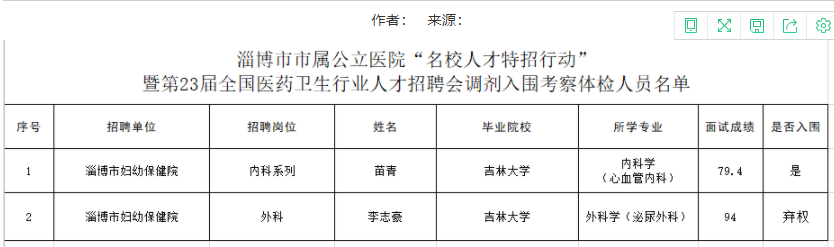 淄博市市属公立医院“名校人才特招行动” 暨第23届全国医药卫生行业人才招聘会调剂入围考察体检人员名单